ПОСТАНОВЛЕНИЕОт 20.01. 2015г. №103а. Мамхег«Об утверждении Положения о ведении реестра субъектовмалого и среднего  предпринимательства-получателейподдержки, оказываемой администрацией муниципального образования «Мамхегское сельское поселение»В соответствии с Федеральным законом  от 24.07.2007 года № 209-ФЗ "О развитии малого и среднего предпринимательства в Российской Федерации», п.28 ч.1 ст.14 Федерального закона № 131-ФЗ «Об общих принципах организации местного самоуправления в Российской Федерации»,  постановлением Правительства Российской Федерации от 06.05. 2008 года №358 «Об утверждении положения  о ведении реестров субъектов малого и среднего предпринимательства - получателей поддержки и о требованиях к технологическим, программным, лингвистическим, правовым и организационным средствам обеспечения пользования указанными реестрами»,  Устава муниципального образования «Мамхегское сельское поселение», в рамках реализации муниципальной программы развития и поддержки малого и среднего предпринимательства».ПОСТАНОВЛЯЮ:1.Утвердить Положение о ведении реестра субъектов малого и среднего предпринимательства - получателей поддержки, оказываемой администрацией муниципального образования «Мамхегское сельское поселение» согласно приложению №1.2. Разместить настоящее постановление на официальном сайте муниципального образования «Мамхегское сельское поселение» в сети Интернет по адресу: www.mamheg.ru и обнародовать в районной газете «Заря».    3. Контроль за исполнением настоящего постановления оставляю за собой.Глава администрации МО «Мамхегское сельское поселение»                                               Р.А. Тахумов Приложение №1Утверждено  Постановлением главы администрацииМуниципального образования «Мамхегское сельское поселение»от 20.01. 2015 г. № 103ПоложениеО ведении реестра субъектов малого и среднего предпринимательства  - получателей поддержки, оказываемой администрацией муниципального образования «Мамхегское сельское поселение» I.Общее положение1. Настоящее Положение определяет порядок ведения реестра субъектов малого и среднего предпринимательства - получателей поддержки, оказываемой администрацией муниципального образования «Мамхегское сельское поселение», а также устанавливает требования к ведению реестра.2. Реестр в администрации муниципального образования «Мамхегское сельское поселение» ведется в электронном виде, а также на бумажном носителе.3. Ведение реестра, в том числе включение (исключение) в реестр сведений о субъектах малого и среднего предпринимательства - получателях поддержки (далее - сведения о получателях поддержки), осуществляется администрацией поселения  с соблюдением требований, установленных Федеральным законом "Об информации, информационных технологиях и о защите информации".4. Реестр ведется специалистом администрации  по форме согласно приложению 1 Положения.5. Сведения, содержащиеся в реестре, являются открытыми и общедоступными. Информация о наличии или об отсутствии сведений о получателях поддержки предоставляет без взимания платы, в форме выписки.6. Администрация муниципального образования «Мамхегское сельское поселение» в течение 30 дней с даты принятия решения об оказании поддержки или о прекращении оказания поддержки размещает сведения, содержащиеся в реестре, на своем официальном сайте в сети Интернет.7. Сведения о получателях поддержки хранятся в администрации поселения  в соответствии с законодательством Российской Федерации об архивном деле. II. Порядок внесения в реестр сведений о получателях поддержки1. При внесении в реестр сведений о получателе поддержки указываются:а) наименование органа, предоставившего поддержку;б) номер реестровой записи и дата включения сведений о получателе поддержки в реестр;в) полное и сокращенное (если имеется) наименование, в том числе фирменное наименование юридического лица или фамилия, имя и отчество (если имеется) индивидуального предпринимателя - получателя поддержки;г) почтовый адрес (место нахождения) постоянно действующего исполнительного органа юридического лица или место жительства индивидуального предпринимателя - получателя поддержки (страна, почтовый индекс, субъект Российской Федерации, район, город (населенный пункт), улица (проспект, переулок и т.д.), номер дома (владения), корпуса (строения), квартиры (офиса));д) основной государственный регистрационный номер записи о государственной регистрации юридического лица (ОГРН) или индивидуального предпринимателя (ОГРНИП) - получателя поддержки;е) идентификационный номер налогоплательщика, присвоенный получателю поддержки;ж) сведения о виде, форме и размере предоставленной поддержки;з) дата принятия решения об оказании поддержки или о прекращении оказания поддержки;и) срок оказания поддержки;к) информация о нарушении порядка и условий предоставления поддержки (если имеется), в том числе о нецелевом использовании средств поддержки.2. Основанием для принятия решения о включении сведений о получателе поддержки в реестр является Постановление администрации муниципального образования «Мамхегское сельское поселение»  об оказании такой поддержки.3. Специалист администрации  проверяет наличие сведений (их изменение) о получателе поддержки, предусмотренных пунктом 1 настоящего Положения. В случае отсутствия необходимых сведений, а также при обнаружении в них несоответствия администрация  в течение 3 дней запрашивает недостающие сведения. 4. Проверенные сведения о получателе поддержки включаются администрацией  в реестр в течение 30 дней со дня принятия решения об оказании поддержки или о прекращении оказания поддержки и образуют реестровую запись, которая должна быть подписана главой муниципального образования «Мамхегское сельское поселение» - или лицом его замещающим собственноручной подписью.5. В случае предоставления получателем поддержки информации об изменении сведений, предусмотренных пунктом 1 настоящего Положения, специалист администрации вносит изменения  в реестровую запись.III. Порядок исключения из реестра сведений о получателях поддержки1. Реестровая запись, содержащая сведения о получателе поддержки, исключается из реестра администрацией поселения  по истечении 3 лет с даты окончания срока оказания поддержки на основании Постановления администрации.2. Сведения о получателе поддержки на бумажном носителе, исключенные из реестра, хранятся в архиве муниципального образования «Мамхегское сельское поселение» в соответствии с законодательством Российской Федерации об архивном деле.РЕСПУБЛИКА АДЫГЕЯАдминистрацияМО «Мамхегское сельскоепоселение»385440, а. Мамхег,,ул. Советская,54а.88-777-3-9-28-04АДЫГЭ РЕСПУБЛИКМуниципальнэ образованиеу«Мамхыгъэ чъыпIэ кой»иадминистрацие385440, къ. Мамхэгъ,ур. Советскэм, 54а.88-777-3-9-28-04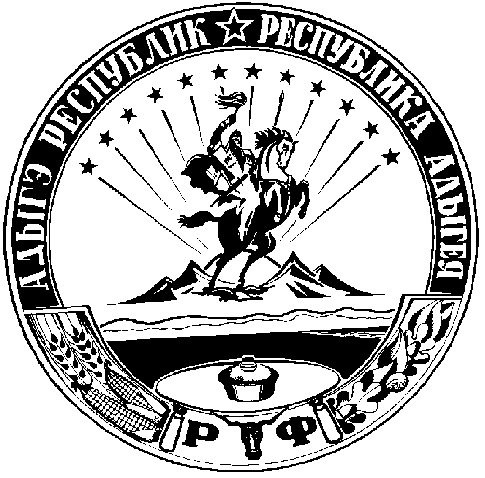 